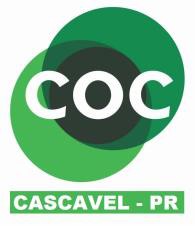 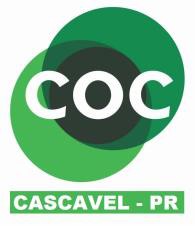 TRABALHO DE PRODUÇÃO TEXTUAL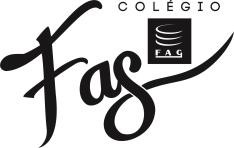 Comando de produção: Meus queridos, vocês pediram e chegou o momento de estudarmos o gênero paródia. Assistam ao vídeo: https://www.youtube.com/watch?v=hK1dC5G_S0U, disponível no YouTube, que trata de uma paródia  da música  “Saudade da minha terra”, com o tema “Coronavírus”.  Dessa forma, pensando no atual momento que estamos passando, crie uma paródia com a música que desejar (que não tenha conteúdo inadequado) com a temática “Coronavírus”. Não deixem de gravar e me enviar pelo Instagram, se puderem, para que eu possa avaliar (sigam: @profjoaorossi). Ao final de sua produção, use a tabelinha para corrigir sua paródia. Vamos lá?Faça com muito capricho, eu confio no seu potencial!Que logo possamos nos ver no Colégio novamente!Um abraço,Prof. João Carlos RossiObservação: como o professor não está aí para corrigir o seu texto, use a tabela acima para verificar algo que esteja faltando. Essa “lista de constatações” ajudará você a ser um autor-leitor-crítico do seu texto, sendo assim, os quadrinhos em que você assinalou “NÃO” se referem ao que deve ser reescrito no seu texto e caso tenha contemplado tudo “sim”, parabéns, sua escrita está muito boa!1.2.3.4.5.6.7.8.9.10.11.12.13.14.15.16.17.18.19.20.21.22.23.24.25.26.27.28.29.30.LISTA DE CONSTATAÇÕES - PARÓDIALISTA DE CONSTATAÇÕES - PARÓDIALISTA DE CONSTATAÇÕES - PARÓDIAPERGUNTASSIMNÃOSEU TEXTO SE CONFIGURA COMO UMA PARÓDIA?VOCÊ MANTEVE O RITMO DA MÚSICA ORIGINAL?A ESTRUTURA DA SUA PARÓDIA É SEMELHANTE À LETRA ORIGINAL?VOCÊ USOU RECURSOS CÔMICOS EM SUA PARÓDIA?VOCÊ DEU UM TÍTULO PARA SUA PARÓDIA?O TEXTO ESTÁ ORGANIZADO EM VERSOS QUE CORRESPONDEM A ESTRUTURA DA LETRA ORIGINAL?